BEISPIEL FÜR EINEN PROJEKT-POST-MORTEM-BERICHT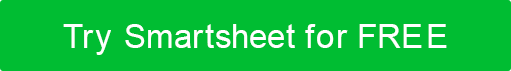 PROJEKTTITELPROJEKTTITELPROJEKTTITELPROJEKTTITELErster Masterstudiengang KohorteErster Masterstudiengang KohorteErster Masterstudiengang KohorteErster Masterstudiengang KohorteMODERATORVORBEREITETES DATUMVORBEREITETES DATUMSally Smith12. Mai12. MaiPROJEKTÜBERSICHTPROJEKTÜBERSICHTPROJEKTÜBERSICHTPROJEKTÜBERSICHTWas waren die ursprünglichen Ziele des Projekts?Was waren die ursprünglichen Ziele des Projekts?Was waren die ursprünglichen Ziele des Projekts?Was waren die ursprünglichen Ziele des Projekts?Rekrutierung und Bindung von 20 Doktoranden im neuen Master-Level-ProgrammRekrutierung und Bindung von 20 Doktoranden im neuen Master-Level-ProgrammRekrutierung und Bindung von 20 Doktoranden im neuen Master-Level-ProgrammRekrutierung und Bindung von 20 Doktoranden im neuen Master-Level-ProgrammWas waren die ursprünglichen Kriterien für den Projekterfolg? Was waren die ursprünglichen Kriterien für den Projekterfolg? Was waren die ursprünglichen Kriterien für den Projekterfolg? Was waren die ursprünglichen Kriterien für den Projekterfolg? Hundert Prozent unserer Zielkohortengröße einzuschreiben und eine Abschlussquote von mindestens 80 Prozent zu habenHundert Prozent unserer Zielkohortengröße einzuschreiben und eine Abschlussquote von mindestens 80 Prozent zu habenHundert Prozent unserer Zielkohortengröße einzuschreiben und eine Abschlussquote von mindestens 80 Prozent zu habenHundert Prozent unserer Zielkohortengröße einzuschreiben und eine Abschlussquote von mindestens 80 Prozent zu habenWurde das Projekt gemäß den ursprünglichen Erwartungen abgeschlossen?Wurde das Projekt gemäß den ursprünglichen Erwartungen abgeschlossen?Wurde das Projekt gemäß den ursprünglichen Erwartungen abgeschlossen?Wurde das Projekt gemäß den ursprünglichen Erwartungen abgeschlossen? Wir haben 20 Studenten eingeschrieben, aber die Abschlussquote lag bei 70 Prozent, wobei 14 Studenten das Programm abgeschlossen haben. Wir haben 20 Studenten eingeschrieben, aber die Abschlussquote lag bei 70 Prozent, wobei 14 Studenten das Programm abgeschlossen haben. Wir haben 20 Studenten eingeschrieben, aber die Abschlussquote lag bei 70 Prozent, wobei 14 Studenten das Programm abgeschlossen haben. Wir haben 20 Studenten eingeschrieben, aber die Abschlussquote lag bei 70 Prozent, wobei 14 Studenten das Programm abgeschlossen haben.Zusätzliche KommentareZusätzliche KommentareZusätzliche KommentareZusätzliche KommentarePROJEKT-HIGHLIGHTSWas waren die größten Erfolge?Das Erreichen unseres ursprünglichen Einschreibungsziels war eine große Leistung, wenn man bedenkt, dass dies ein neues Programm ohne einen etablierten Ruf oder signifikante Mundpropaganda-Empfehlungen ist. Welche Methoden haben gut funktioniert?Online-Marketing erzielte die größten Renditen, wobei 80 Prozent der Studenten berichteten, dass sie über unsere Website und / oder gezielte Suchanzeigen von dem Programm erfahren haben. Die Mehrheit der eingeschriebenen Studenten nahm auch an Einführungstelefonaten oder persönlichen Veranstaltungen teil.Was war für Sie besonders nützlich für die Durchführung des Projekts?Wir fanden die folgenden Strategien besonders nützlich: Fokussierung der Ressourcen auf Marketing, Angebot von Einzelgesprächen für potenzielle Studenten und Einholung von Feedback von Studenten während des gesamten Programms. Zusätzliche KommentarePROJEKTHERAUSFORDERUNGENWelche Elemente des Projekts sind schief gelaufen? Vier der Studenten, die das Programm vorzeitig verließen, beschwerten sich über die folgenden Programmprobleme: Desorganisation, unklare Kommunikation und irreführende Informationen. Zwei Studenten verließen das Programm aus persönlichen oder finanziellen Gründen.Welche spezifischen Prozesse müssen verbessert werden?Dies ist ein neues Programm, das akademische und erfahrungsorientierte Methoden kombiniert. In Bezug auf diese Methoden müssen wir klar mit potenziellen Studenten kommunizieren, die an traditionellere akademische Umgebungen gewöhnt sind. Während des ersten Semesters des Programms gab es mehrere Missverständnisse zwischen der Fakultät und den Mitarbeitern; Diese Missverständnisse führten zu Zeitplanänderungen in letzter Minute sowie zu anderen Änderungen, die sich auf die Erfahrung der Schüler auswirkten.Wie können diese Prozesse in Zukunft verbessert werden?Modifizieren Sie die Informationsmaterialien für Studieninteressierte, um Programmmethoden hervorzuheben und Erwartungen zu klären. Erhöhen Sie die Fakultäts- und Mitarbeiterversammlungen.Kommunizieren Sie so früh wie möglich mit den Schülern über Zeitplanänderungen und geben Sie detaillierte Erklärungen dafür, wie Sie mit Änderungen umgehen werden.Was waren die wichtigsten Problembereiche (z. B. Budgetierung, Terminplanung usw.)?Wir haben uns nicht im Voraus auf mögliche Zeitplanänderungen oder andere Probleme vorbereitet. Die Kommunikation war auf allen Ebenen des Programms inkonsistent.Listen Sie alle technischen Herausforderungen auf.Zusätzliche KommentarePOST-PROJEKT-AUFGABEN / ZUKÜNFTIGE ÜBERLEGUNGENListen Sie alle Weiterentwicklungs- und Wartungsziele auf.Welche Aktionen müssen noch abgeschlossen werden und wer ist dafür verantwortlich, sie abzuschließen?John Doe wird die Marketingmaterialien anpassen, um die oben genannten Änderungen widerzuspiegeln.Alex Bee wird Personalvermittler schulen, um sicherzustellen, dass sie bestimmte Gesprächsthemen in Einzelgesprächen behandeln.Alice Smith verwaltet den Besprechungskalender und stellt sicher, dass Notizen an alle Teilnehmer verteilt werden.Bruce Jones wird ein Programmtreffen moderieren, um organisatorische Fragen und Ziele in Bezug auf die Zukunft des Programms zu diskutieren.Listen Sie alle weiteren ausstehenden Projektelemente auf.Zusätzliche KommentarePLANUNGSPHASEPLANUNGSPHASEPLANUNGSPHASEGELERNTE LEKTIONENAUSGEFÜHRT?KOMMENTAREDie Projektpläne und die Terminplanung waren gut dokumentiert, komplett mit angemessener Struktur und Details.   YDer Projektzeitplan enthielt alle Elemente des Projekts.   YDie Aufgaben waren klar definiert.YDie Stakeholder hatten einen angemessenen Beitrag zum Planungsprozess.   YDie Anforderungen wurden gesammelt und übersichtlich dokumentiert. Die Kriterien waren für alle Phasen des Projekts klar.Zusätzliche KommentareZusätzliche KommentareZusätzliche KommentareAUSFÜHRUNGAUSFÜHRUNGAUSFÜHRUNGGELERNTE LEKTIONENAUSGEFÜHRT?KOMMENTAREDas Projekt erreichte seine ursprünglichen Ziele.   NWir erreichten die Einschreibung, hatten aber eine hohe Abbrecherquote.Unerwartete Veränderungen, die auftraten, waren von überschaubarer Häufigkeit und Intensität.   GemischtDiese Änderungen könnten zum Ausscheiden von Studenten beigetragen haben. Wir müssen Prozesse für das Management von Veränderungen rationalisieren und standardisieren.Projekt-Baselines (d. h. Zeit, Umfang und Kosten) wurden sorgfältig verwaltet. YDas Budget ist für die Möglichkeit einer geringen Einschreibung oder Bindung vorgesehen.Grundlegende Projektmanagementprozesse (d.h. Risiko- und Issue-Management) waren effizient.   YDer Projektfortschritt wurde genau und organisiert verfolgt und gemeldet. YZusätzliche KommentareZusätzliche KommentareZusätzliche KommentareMENSCHLICHE FAKTORENMENSCHLICHE FAKTORENMENSCHLICHE FAKTORENGELERNTE LEKTIONENAUSGEFÜHRT?KOMMENTAREDer Projektmanager berichtete an die entsprechenden Parteien.YDas Projektmanagement war effektiv.GemischtDas Projektteam war organisiert und personell ausreichend besetzt.––Dieses Problem muss weiter überprüft werden.Der Projektleiter und das Team wurden entsprechend geschult.   NWir sehen jetzt Lücken in der Ausbildung, die wir korrigieren werden. Dadurch werden wir in der Lage sein, Personalvermittlern und akademischen Beratern eine angemessene Ausbildung zu bieten.Es gab eine effiziente Kommunikation zwischen den Mitgliedern des Projektteams.NKommentare zur Verbesserung der Kommunikation finden Sie in den Abschnitten oben.Funktionsbereiche arbeiteten effektiv zusammen.   YZielkonflikte verursachten keine abteilungsübergreifenden Probleme.  YDieses Programm steht nicht im Widerspruch zu unseren anderen Programmen.Zusätzliche KommentareZusätzliche KommentareZusätzliche KommentareINSGESAMTINSGESAMTINSGESAMTGELERNTE LEKTIONENAUSGEFÜHRT?KOMMENTAREDie ursprünglichen Kostenprognosen waren genau.   YDie Bedürfnisse der Schüler wurden erfüllt.   GemischtBei der Befragung empfahlen die meisten Studenten eine Verbesserung der Programmorganisation und Kommunikation. Studenten, die sich für den Abschluss des Programms entschieden haben, berichteten von einer allgemeinen Zufriedenheit mit den abgedeckten Informationen, akademischer Strenge usw. Die Ziele des Programms wurden erreicht.   GemischtDie Ziele der Universität wurden erreicht.   YWir haben die erste Kohorte erfolgreich abgeschlossen und Lektionen gelernt, die uns helfen werden, das Programm weiter aufzubauen.Zusätzliche KommentareZusätzliche KommentareZusätzliche KommentarePROJEKTNAHE ABNAHMEPROJEKTNAHE ABNAHMEPROJEKTNAHE ABNAHMENAME DES PROJEKTMANAGERSDATUMUNTERSCHRIFT DES PROJEKTMANAGERSNAME DES SPONSORSDATUMUNTERSCHRIFT DES SPONSORSVERZICHTSERKLÄRUNGAlle Artikel, Vorlagen oder Informationen, die von Smartsheet auf der Website bereitgestellt werden, dienen nur als Referenz. Obwohl wir uns bemühen, die Informationen auf dem neuesten Stand und korrekt zu halten, geben wir keine Zusicherungen oder Gewährleistungen jeglicher Art, weder ausdrücklich noch stillschweigend, über die Vollständigkeit, Genauigkeit, Zuverlässigkeit, Eignung oder Verfügbarkeit in Bezug auf die Website oder die auf der Website enthaltenen Informationen, Artikel, Vorlagen oder zugehörigen Grafiken. Jegliches Vertrauen, das Sie auf solche Informationen setzen, erfolgt daher ausschließlich auf Ihr eigenes Risiko.